Вх.№……………/……………202......г.				До Директора на ПГТ ”Вл. П. Минчев”с.Владимирово,общ. БойчиновциЗАЯВЛЕНИЕОт…………………………………………………………………………………...../трите имена/Ученик  в ……… клас  през учебната 20……/20……г.Постоянен адрес: гр./с………………………………………..ул…………………………….......................................................................................................................................................................Тел. на ученика:…………………………………………………………………………….............Родител/настойник:…………………………………………………………………………………Тел.  на родителя/настойника:…………………………………………………………………….ГОСПОДИН  ДИРЕКТОР,
Моля, да бъда настанен/а в общежитието на ПГТ ”Вл. П. Минчев”през  учебната 20…./20…. г.              Запознати  сме с  правилника на общежитието и се задължаваме да го спазваме. 					              Подпис на ученика:….................						Подпис на родителя /настойника/………………………………………………………………………………………………………………………………………….............................................Професионална Гимназия по Транспорт “Вл.П.Минчев”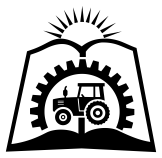   3440 с.Владимирово, общ.Бойчиновци, обл.Монтана, ул.”Вл.П.Минчев”71тел. 0877944234 / 0894472672, e-mail: info-1202052@edu.mon.bgДЕКЛАРАЦИЯ ЗА ИНФОРМИРАНОСТОт ……………………………………………………………………………………………………………......./трите имена на ученик/От …………….. клас в ………………………………………………………………………………………..Телефон за връзка с родителя ………………………………………………………………………………...Декларирам, че съм запознат/а със следните задълженияДа спазвам изискванията на Правилника на общежитието; Да поддържам ред и хигиена в обитаваните стаи и общи помещения;Да опазвам имуществото в стаите и общите помещения;Да не пуша и да не употребявам алкохол и други упойващи вещества;Да не преча на останалите с действията и поведението си;Да проявявам коректност и уважение към възпитателите и обслужващия персонал;Да се прибирам в общежитието най-късно в 21:00 през летния период и не по-късно от 20:30 през зимния период;Да напускам общежитието и да пътувам през седмицата само с разрешение на директора;Забранено е да заключвам вратите на стаите, при наличие на хора в тях; Забранено е да вземам и ползвам чужди вещи; Забранено е да се местя от стая в стая, без разрешението на възпитател.Дата: ………………..                                                                 Подпис: ………………..